Математическое развитиеЗагадки  о   геометрических фигурах . Я геометрическая фигура. У меня 4 стороны и 4 угла. Кто я? (как одним словом можно назвать прямоугольник и квадрат? четырехугольники)Я не прямоугольник и не квадрат, меня можно катать?3 вершины, 3 угла, 3 сторонки, вот и я!«Назови цифры»  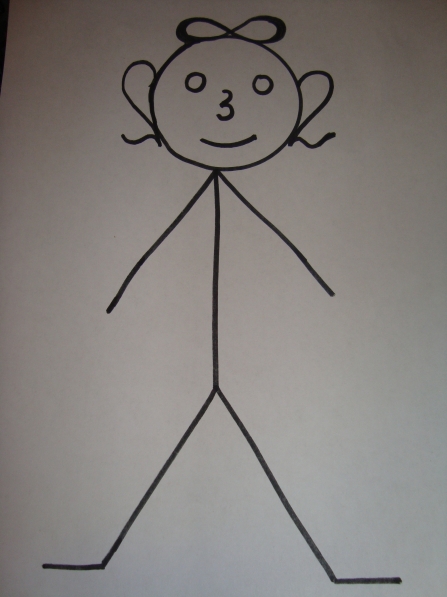 «Посчитай не ошибись» 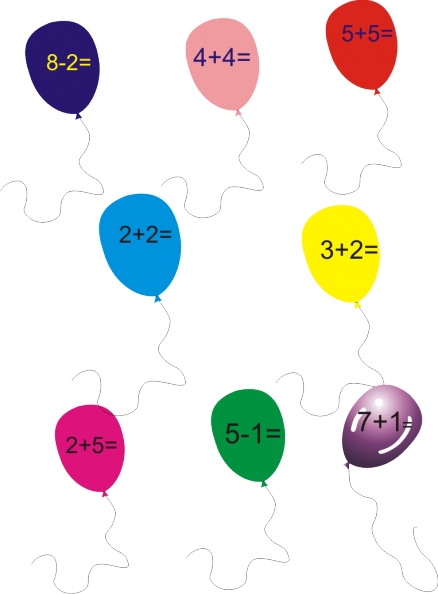 